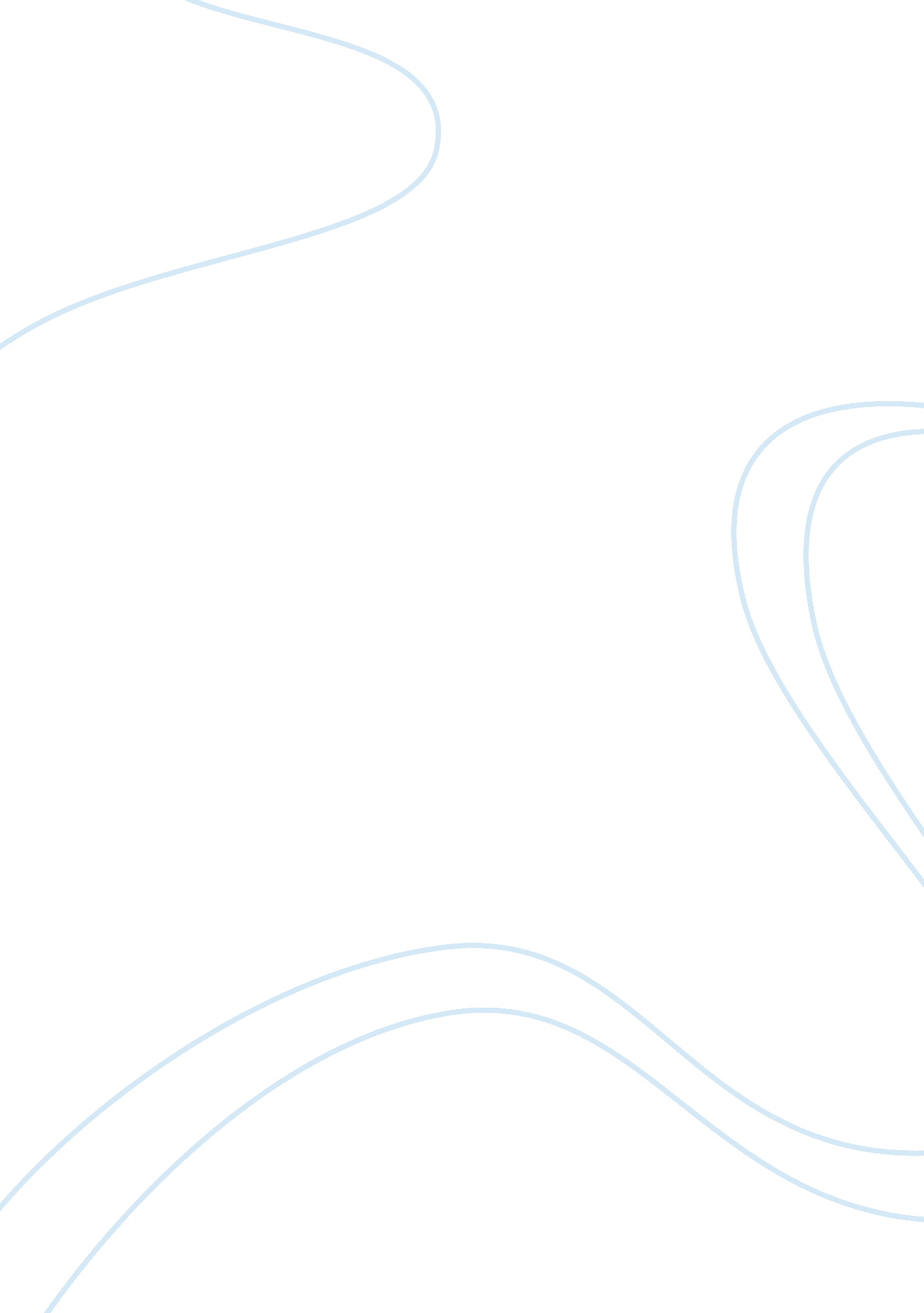 Comparison of pavlov vs bandura essay samplePsychology, Behaviorism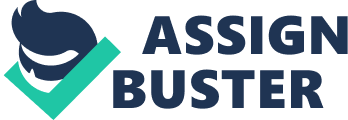 We use the term classical conditioning to describe one type of associative learning in which there is no contingency between response and reinforcer. This situation resembles most closely the experiment from Pavlov in the 1920s, where he trained his dogs to associate a bell ring with a food-reward (Ryle 1995). In such experiments, the subject initially shows weak or no response to a conditioned stimulus (CS, e. g. the bell), but a measurable unconditioned response (UCR, e. g. saliva production) to an unconditioned stimulus (UCS, e. g. food). In the course of the training, the CS is repeatedly presented together with the UCS; eventually the subject forms an association between the US and the CS. In a subsequent test-phase, the subject will show the conditioned response (CR, e. g. saliva production) to the CS alone, if such an association has been established and memorized. Such Pavlovian conditioning is opposed to instrumental or operant, where producing a CR controls the UCS presentations (Ryle 1995). Therefore, classical conditioning involves learning by association – where you simply learn by associating two events that often occur together. Conditioning, in general occurs more rapidly when the conditioned stimulus is unfamiliar rather than familiar. High order conditioning is when a CS can be used to produce a response from another neutral stimulus (can evoke CS). There are a couple of different orders or levels. Taking Pavlov’s dogs as an example (Ryle 1995), where light is paired with food. The food is a US since it produces a response without any prior learning. Then, when food is paired with a neutral stimulus (light) it becomes a Conditioned Stimulus (CS) – the dog begins to respond (salivate) to the light without the presentation of the food. One of the principles of classical conditioning is extinction. If a CS is repeatedly presented without the unconditioned stimulus, the CR will disappear. In Pavlov’s case, if a dog learns to associate the sound of a bell with food and then the bell is rung repeatedly but if no food appears the dog will soon stop salivating to the bell. Another principle to classical conditioning is the spontaneous recovery — supposing that a response is classically conditioned then extinguished (Millin & Riccio 2002). If a few hours or days later, the CS is presented again, the CR will probably reappear. As spontaneous recovery is a term used for this temporary return of an extinguished response after a delay. Thus, the elimination of a conditioned response usually requires more than one extinction lesson. Pavlov’s dog who was conditioned to salivate to the sound of a bell of one tone may well salivate to a similar sounding bell or a buzzer. Stimulus generalization is the extension of the conditioned response from the original stimulus to similar stimuli. The conditioned response to a similar stimulus is not as strong as the response to the original stimulus; the less similar the weaker the response (Millin & Riccio 2002). An animal or person can be taught to ‘ choose’ between stimuli, that is to discriminate stimuli. For example, is a dog is shown a red circle every time he is fed, then he will salivate at the sight of the red circle alone. However, the dog will usually generalize this response so that they may respond to circles of other colors. If we only feed the dog when it sees a red circle but not an orange one, then it will soon learn to respond to red but not orange. The dog would have learnt to discriminate between the two colors. Relating this to humans, we discriminate consistently, relying on everyday life, such as knowing someone’s voice. John Watson and Rainer conditioned a baby (Albert) to be afraid of a white rabbit by showing Albert the rabbit and then slamming two metal pipes together behind Albert’s head (Howard 2001). The pipes produced a very loud, sudden noise that frightened Albert and made him cry. Watson did this several times (multiple trials) until Albert was afraid of the rabbit. Previously he would pet the rabbit and play with it. After conditioning, the sight of the rabbit made Albert scream — then what Watson found was that Albert began to show similar terrified behaviors to Watson’s face. What Watson realized was that Albert was responding to the white beard Watson had at the time (Howard 2001). Thus, the fear evoked by the white, furry, rabbit had generalized to other white, furry things, like Watson’s beard. Behaviorism overall is a good scientific theory. It is simple and parsimonious, with the approach of ’cause-and-effect’ idea. Therefore, it is not necessary to invent hidden processes of learning (e. g.. Freud) to explain why behavior happens. The behaviorists believed that behavior is caused by environmental events (stimuli, reinforcers). With this idea, it cannot be controlled. Behaviorism is deterministic, as we do not control our own actions, and so therefore cannot be responsible for them. However, it becomes possible for others to control our behavior by manipulation of environmental events (Vancouver 2001). Behaviorism assumes that human behavior should be studied using the same methods applied in the physical sciences – that assuming psychology should restrict itself to studying only those things that can be studied directly. In this way, it means that anything that cannot be observed cannot be studied and that w cannot fully explain human behavior and the complications behind it. Williams (2002) added that although stimuli, response and reinforcement are essential in behaviorist explanation of behavior, they are never observed directly. Although we can readily observe events in the environment, we have no way of knowing if they act as the stimulus for given response nor indeed whether they are acting as a reinforcer. Similarly, we have no way of knowing whether a particular response has been caused by a given stimulus. The notion of reinforcement poses considerable conceptual problems when we apply it to an explanation of human behavior. If reinforcing serves to strengthen the bond between stimulus and response, then it supposes that whatever we do we do it because it brings some pleasant consequence. Applying this to human behavior, i. e. altruism/other aspects of self-sacrifice, then behavior theory might suggest that somehow this behaviorism are in fact producing pleasant consequences for the person manipulating them (Williams 2002). This theory can explain some of social behavior and relationships if that is the belief and also its causes us to review our previous acceptance that some people perform act for no personal gain. To a behaviorist, all relationships must provide people with the opportunity of obtaining pleasant outcomes for themselves. There are implications of adopting the assumption about cross- species similarity. Williams (1995) pointed out that reducing experiences e. g. ‘ loving behaviors’ -behaviorists might argue that all animals that demonstrate i. e. Parental care, do so for the same biological and environmental reasons. Human’s ‘ loving behaviors’ such as parental behavior towards children do not leave the same meaning that we thought they did, but are a product of our biology and our conditioning. Learning theorists see abnormal behavior as being caused by inappropriate conditioning e. g. rewarding unwanted behavior, or forming associations between stimuli and responses which are inappropriate e. g. spiders and fear (Vancouver 2001). There are several types of behavior therapy: Systematic Desensitization (S. D) involves presenting the feared stimulus in a controlled way in increasingly threatening forms, starting off with the very mild, i. e., having a small picture of a spider, to gradually to having a spider on your hand. It can also be done using imagination instead of actually physically present objects. Implosive therapy or flooding works in two ways: Firstly exhaustion so the anxiety level goes down and then the fact the client cannot make the usual avoidance response. Wolpe forced a girl with a fear of cars to drive around with him for 4 hours. This method turned out to be very effective with agoraphobics. Aversion therapy is often used on alcoholics and drug abusers, where therapists used emetic drugs such as antabuse or apomorphine (Howard 2001). The pairing of alcohol and sickness became associated so that there becomes an aversion to the alcohol. The emetic by itself has no effect. Operant conditioning can be defined as a type of learning in which voluntary (controllable, non-reflexive) behavior if it is strengthened or weakened if it is punished (or not reinforced). Thorndike introduced the law of effect, in which a response that is followed by pleasant consequences becomes more probable and a response that is followed by unfavorable consequences becomes less probable. Skinner based his work on Thorndike’s Law of Effect (Howard 2001). He developed machines for operant conditioning, which are named “ Skinner boxes.” Rats and pigeons are most often used. In one experiment, when he placed a rat in a Skinner box, it had to press a lever to receive food, and thus obtain reinforcement in the form of food. The rat will then press the lever more often and this has become a conditioned response. Behavior which is reinforced tends to be repeated. Behavior, which is not reinforced, tends to diminish. Punishment is anything that decreases the probability that the event proceeding will occur again. Therefore, punishment is the opposite of reinforcement. The main point to punishment is that all reinforcement increases a behavior, and all punishment decreases it. Skinner’s work has revealed that positive reinforcement (e. g. food, warmth, drink) is far more effective than the punishment in regulating behavior. Punishment has its problems therefore, as both punishment and negative reinforcement may take the subject hostile, fearful and anxious. These emotional side-effects may then generalize to the entire situation in which punishment occurs; the location, the person administering the punishment, the circumstances may all elicit anxious, fearful and angry responses through classical conditioning. This can create more problems than it solves. Punishment also indicates that a particular response is wrong, and does not indicate what action should be done correctly (Howard 2001). A young toddler could still be clueless about how to use the potty, and still be smacked for messing himself. Adding to this, it can be in human nature to overreact to a response, such as shouting, physical violence. The recipient may see that the punishment would still not have its clarity to why the response was wrong. Punishment often has the opposite effect of that desired because it may involve a powerful reward in the form of attention. This is a particular problem in the classroom, as some children misbehave in order to receive extra attention from the teacher, rather than from the quieter students who behave appropriately in a classroom. Social learning theory is about learning by observation and imitation of others and by imagining what would happen if that behavior were imitated (Ryle 1995). Bandura formulated social Learning Theory. Unlike Watson, Skinner and any other behaviorists, social learning theorists concentrate mainly on human learning, especially the acquisition of social and moral behavior. It is not that people act and copy everyone they see or every act they witness. Bandura has laid down the specific circumstances under which imitation occurs (Ryle 1995). Unlike the behaviorists, there is no scientific approach of the ’cause and effect’ of learning, it is by learning through imitation and what motivates us would be the attraction of success, such as our media heroes or heroines, the same-sex parents and same-sex peers. The models that individuals imitate are likely to be attractive, successful, high status people, people who are similar to ourselves and with whom we are familiar. The social learning theorists take account of the cognitive aspects of learning. The emphasis on cognition is shown in other aspects of the theory. Bandura points out, that as children grow older they begin to guide their own behavior rather than using others for guidance and they begin to reward and punish themselves (Ryle 1995). Children can also start believing on their characteristics and own abilities. Low expectations affect the way an individuals approach a task and this in turn affects performance. References Abramson, Charles I. (2002). Exploratory studies of classical conditioning of the preoral cavity in harnessed carpenter ants ( Camponotus pennsylvanicus). Psychological Reports Vol 90, 1037-1050. Owen Howard, Matthew. (2001). Pharmacological aversion treatment of alcohol dependence. I. production and prediction of conditioned alcohol aversion. American Journal of Drug & Alcohol Abuse Vol 27, 561-585. Millin, Paula M. & Riccio, David C. (2002). Spontaneous recovery of tolerance to the analgesic effect of morphine. Physiology & Behavior Vol 75, 465-471. Ryle, Anthony. (1995, July). Cognitive Analytic Therapy: Developments in Theory and Practice. Psychological Science. 114-115. Vancouver, Jeffrey B. (2001). The changing signs in the relationships among self-efficacy, personal goals, and performance. Journal of Applied Psychology Vol 86, 110-119. Williams, Nathan Lea. (2002). The cognitive interactional model of appraisal and coping: Implications for anxiety and depression. The Sciences & Engineering Vol 63, 555-565. 